Муниципальное бюджетное общеобразовательное учреждение 
Петрозаводского городского округа «Средняя общеобразовательная школа № 10 
с углублённым изучением предметов гуманитарного профиля имени А.С. Пушкина»«Натуральная косметика»Работу выполнила: 
Хренникова Екатерина, 10 лет,ученица 4«б» класса, 
МОУ «Средняя школа № 10» Руководитель:Трутнева Полина Игоревна,учитель начальных классов, 
МОУ «Средняя школа №10»Родитель-помощник: Хренникова Елена ВикторовнаПетрозаводск2023Введение.Однажды на праздник мама разрешила мне воспользоваться декоративной косметикой. Тогда я накрасилась подводкой для глаз и брасматиком. С этого времени в магазинах я стала обращать внимание на декоративную косметику, а на каникулах решила попробовать сделать ее самостоятельно.Цель работы: изучение возможности создания косметических средств в домашних условиях. Гипотеза: если я изучу, как делали косметику раньше и попробую сделать ее самостоятельно, то я пойму, трудно ли делать косметику, удобно ли ею пользоваться и можно ли считать ее заменой магазинной косметике.Мною были поставлены следующие задачи:найти информацию о том, какой косметикой пользовались до магазинной косметики;провести опрос среди школьниц о частоте использования декоративной косметики;попробовать сделать декоративную косметику самостоятельно в домашних условиях.Объект исследования: декоративная косметика. Методы исследования: опрос, изучение имеющихся электронных источников информации, попытка самостоятельного создания декоративной косметики.Глава 1.  История декоративной косметики.Косметика в том или ином виде существовала всегда. Еще в Древнем Египте научились готовить продукт, напоминающий современную пудру. Созданный порошок помогал сделать кожу более матовой, а также скрыть раны и высыпания на коже. Румяна и губную помаду в то время изготавливали из красной глины. Тени – из толченого малахита и сурьмы.  Для блеска использовалась рыбья чешуя. Краски для глаз не только помогали сделать взгляд более выразительным, но и отпугивали насекомых. Для подведения глаз использовали темный порошок из сажи. В те времена считалось, что подводка для глаз защищает глаза от проникновения через них в душу человека злых духов. Настоящей законодательницей моды была царица Египта Клеопатра. Она написала книгу с описанием косметики, создавала средства для макияжа, выпускала собственную парфюмерную линию. Из Египта первые косметические средства попали сначала в Древнюю Грецию, а потом и в Рим.Греки стали красить ресницы черной сажей, смешанной с яичным белком. Такой прообраз современной туши быстро завоевал популярность среди девушек.Что касается крестьянок Древней Руси, то они боялись трёх вещей: похудеть, загореть и потерять румянец. Девушки красили щёки и губы свёклой или ягодным соком. Но самым верным способом сохранить их румяными считалось встать пораньше и сбегать в поле, умыться росой или водой из родника. Вместо мыла использовали щелок, полученный из золы. В отличие от магазинных моющих средств, это полностью природное, экологически чистое вещество.Почти универсальным средством от всех проблем кожи была сметана. Основная проблема с отбеливанием лица, конечно, заключалась в том, что на маску нужно было выкроить время. Это бывало нелегко! Крестьянка работала и по дому, и в поле. Так что некоторые девушки становились белолицы только на гулянках — припудрившись мукой. В качестве карандаша для глаз и бровей, а заодно и теней для век была черная сажа. Что касается боярынь, их обвиняли в злоупотреблении декоративной косметикой: они раскрашивали руки и шею голубой, белой и коричневой красками, сурьмили брови и ресницы, причем чернили светлые и белили черные брови. Однако это еще не все – они также красили зубы, причем в черный цвет, чтобы подчеркнуть белизну кожи! Сурьму, смешанную с жиром или маслом, наносили палочкой. К сожалению, такая краска была ядовитой — могла пойти, например, кровь из носа. Но что еще хуже — сурьма накапливалась в организме, нарушая работу всех внутренних органов.С середины 18 века начались исследования в косметической области. Именно тогда король Франции поручил Академии наук выяснить, насколько безопасны для здоровья румяна. А косметика в привычном понимании, да и само слово «косметика» появилась только в 1867 году. Произошло это на Международной выставки в Париже, где парфюмерия и мыловаренная промышленность выставляли свою продукцию отдельно от фармацевтической.Глава 2.  Результаты опроса школьниц с 1 по 11 класс.Я провела анонимный письменный опрос среди школьниц школы № 10. («Опросный лист» в приложении 1, «Результаты опроса в приложении 2). Стало известно, что:Большая часть школьниц пользуются косметикой, начиная уже с 1-х классов.Есть часть девочек начальной школы, использующих косметику каждый день, даже в 1-м и 2-м классе, хотя основная масса красится только по праздникам и в выходные дни.Начиная с 4-го класса процент школьниц, использующих косметику ежедневно, начинает расти.Самое активное употребление косметики отмечено в 8 классе. Дальше результаты опроса примерно ровные. Большая часть класса использует на постоянной основе.Хочу отметить, что опрос проводился в малых группах, поэтому результаты актуальны для учениц 10-й школы, но можно предположить, что такая же картина будет и в других школах тоже.Глава 3.  Создание декоративной косметики.Я попробовала сделать подводку для глаз несколькими способами.﻿Подводка из какао. По результатам: с самого начала ощущение липкости, а потом глаза привыкают и всё становится лучше или совсем не чувствуешь подводку. Снимать подводку может быть больно, потому что в какао содержится сахар, который как раз и прилипает. Подводка из активированного угля. Наносится очень хорошо и никак не ощущается, пока что она мне нравится больше всех. Она отлично передаёт свой цвет(чёрный), а ещё прекрасно смывается.Подводка из сажи миндаля. Наносится очень сложно, наверное, из-за маленького количества, так как сажу миндаля сложно получить в больших количествах. Иногда могут возникать комочки. Никак не ощущается на коже.Также на даче попробовала сделать щелок, которым умывались русские крестьянки. Для этого воспользовалась горячим и холодным методом.Холодный метод: Нужно взять: ёмкость, золу и воду. В ёмкость насыпать две трети подготовленной золы и залить водой. Перемешать и дать настояться три дня. По истечении этого времени жидкость, собравшуюся в верхней части ёмкости очень аккуратно слить. Это и есть щёлок.Горячий способ более трудный, но более быстрый. Разводим золу горячей или кипящей водой в тех же пропорциях, ставим на огонь, доводим до кипения и кипятим на медленном огне не менее трёх часов. После того как масса остынет, её процедить и слить в другую ёмкость. Щелок получить удалось. Он действительно мылился, но меньше, чем мыло. Однако, помыть руки можно.Заключение.Прочитав ряд статей в сети «Интернет», я выяснила, что женщины уже с древних времен пользуются декоративной косметикой. Средства использовались разные. Крестьянки использовали то, что было под рукой, а барыни могли использовать привозные средства, даже те, что плохо сказывались на их здоровье. Современная же косметика начала свое распространение только 155 лет назад.Я провела опрос школьниц о пользовании декоративной косметикой, в результате которого выяснилось, что большинство школьниц, даже в начальных используют декоративную косметику. После 4-го класса девочки в основном начинают красится чаще и ближе к старшим классам пользуются косметикой ежедневно.Попробовав создать косметику самостоятельно, я могу сделать выводы о положительных и отрицательных моментах:Положительные:процесс создания в основном не очень сложен;в отличие от магазинной косметики натуральная получилась бюджетной.Отрицательные:все варианты полученной косметики отличаются процессом нанесения и результатом, а значит нужно приноровиться в использовании;малый срок хранения (около месяца).Источники информацииhttps://ru.wikihow.com/сделать-подводку-для-глазhttps://fishki.net/2564651-kak-navodili-krasotu-krestyjanki-na-rusi.htmlhttp://tc-taganka.ru/тренды/история-косметики/https://cyrillitsa.ru/history/6140-sekrety-krasoty-russkix-zhenshhin.htmlhttp://www.kmkmuzey.ru/nackult/1366-zola#:~:text=Для%20этого%20необходимо%20взять%3A%20ёмкость%2C,слить.%20Это%20и%20есть%20щёлокhttps://www.liveinternet.ru/users/4205298/post460250553/ (щелок)Список приложений.Опросник.Результаты опроса.Фото работы.ПриложенияПриложение 1Опрос.Прошу  Вас ответить на несколько вопросов для исследования.Пользуетесь ли вы декоративной косметикой?А) да;Б) нет;2. Если ваш ответ «А», уточните как часто вы пользуетесь декоративной косметикой?А) Каждый день.Б) Когда не хожу в школу (выходные, каникулы).В) Только по праздникам.Приложение 2Результаты опроса: 1 классПользуетесь ли вы косметикой?Из пользующихся:2 классПользуетесь ли вы косметикой?Из пользующихся:3 классПользуетесь ли вы косметикой?Из пользующихся:4 классПользуетесь ли вы косметикой?Из пользующихся:5 классПользуетесь ли вы косметикой?Из пользующихся:6 классПользуетесь ли вы косметикой?Из пользующихся:7 классПользуетесь ли вы косметикой?Из пользующихся:8 классПользуетесь ли вы косметикой?Из пользующихся:9 классПользуетесь ли вы косметикой?Из пользующихся:10 классПользуетесь ли вы косметикой?Из пользующихся:11 классПользуетесь ли вы косметикой?Из пользующихся:                                                                                                 Приложение 3Фото работы\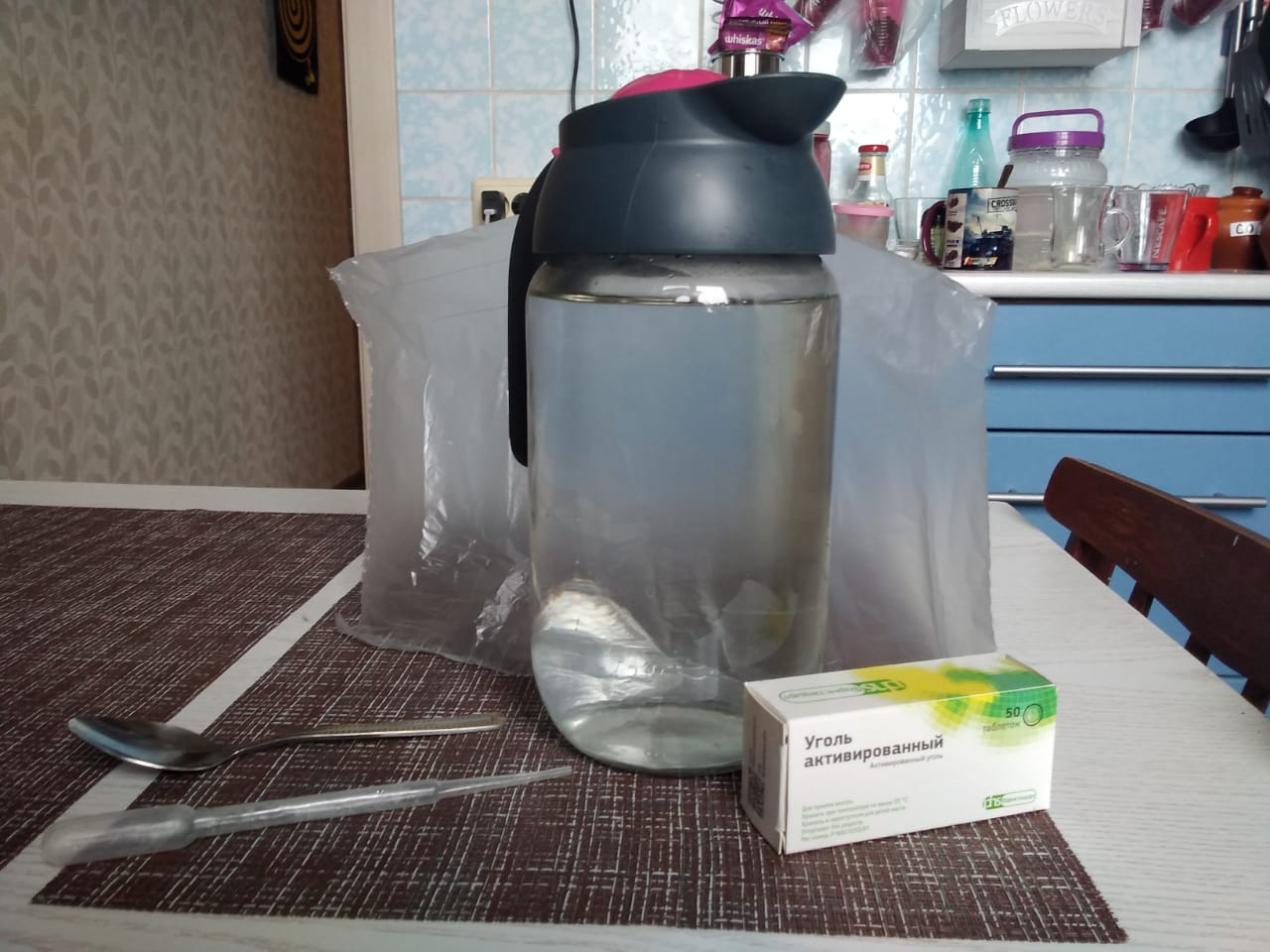 1а) Активированный уголь, ингридиенты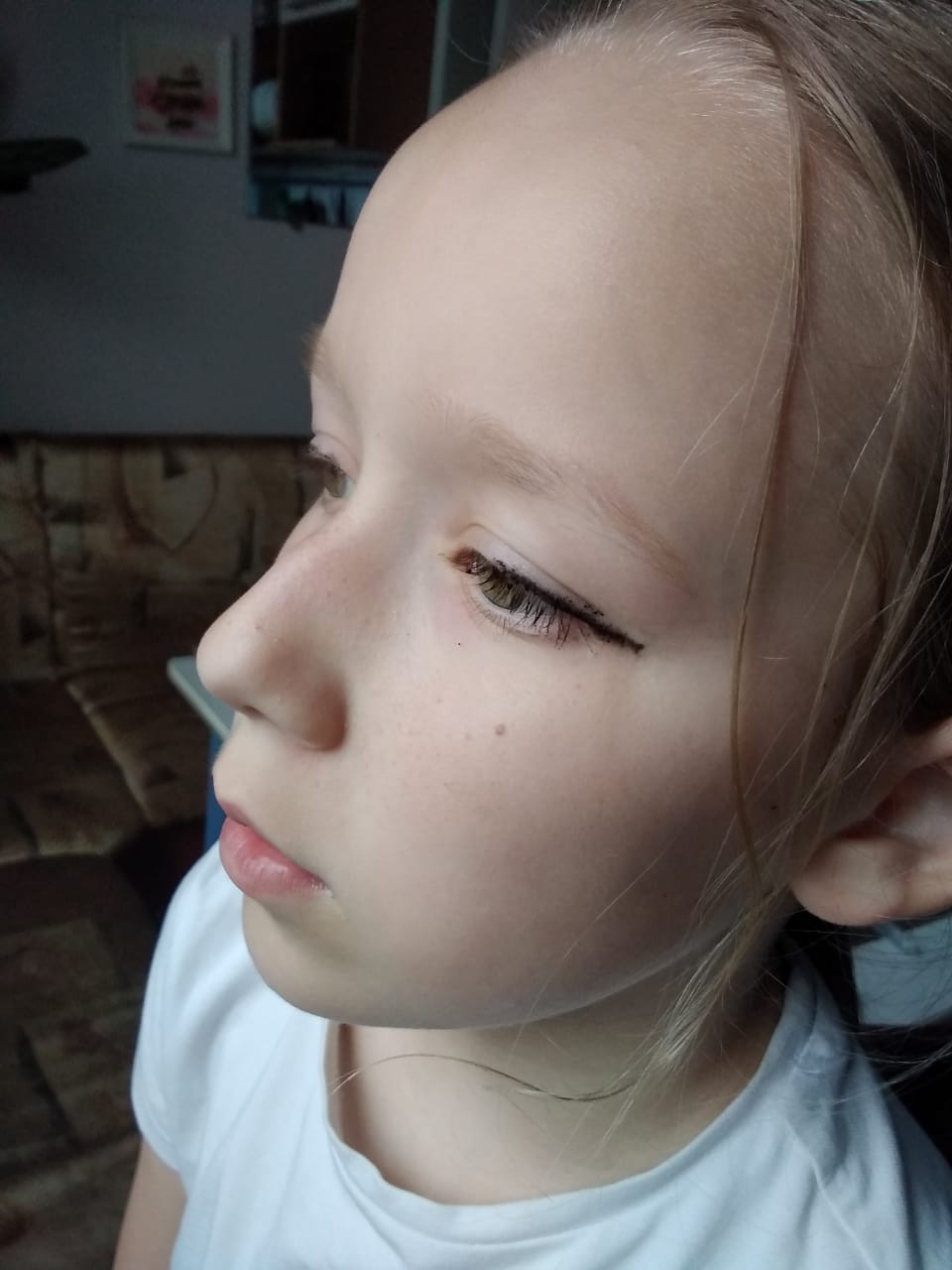 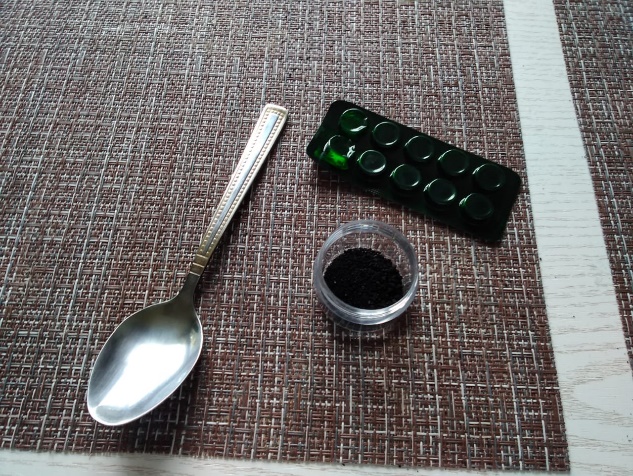 1б) Активированный уголь, работа и результат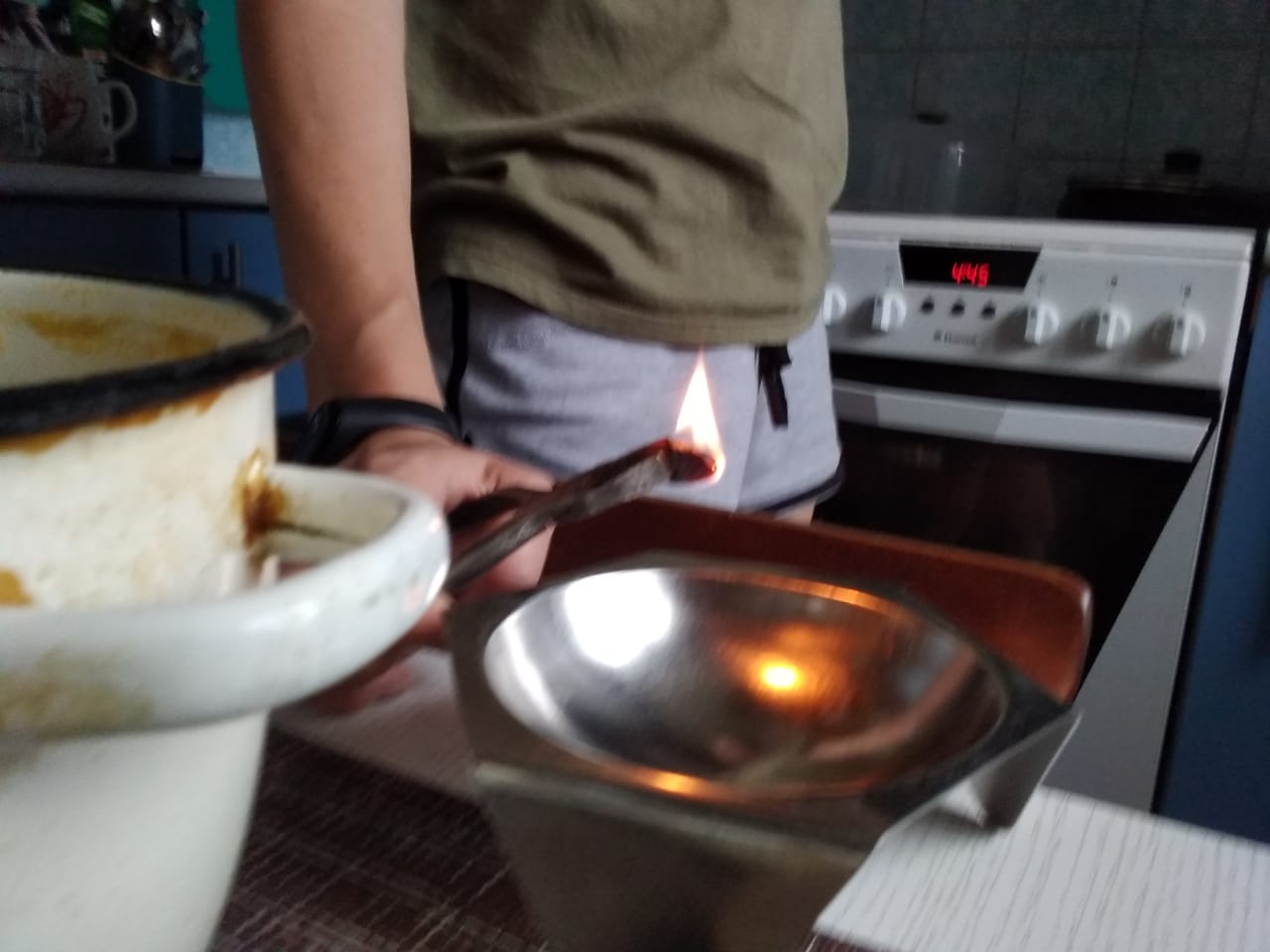 2а) Жгем миндаль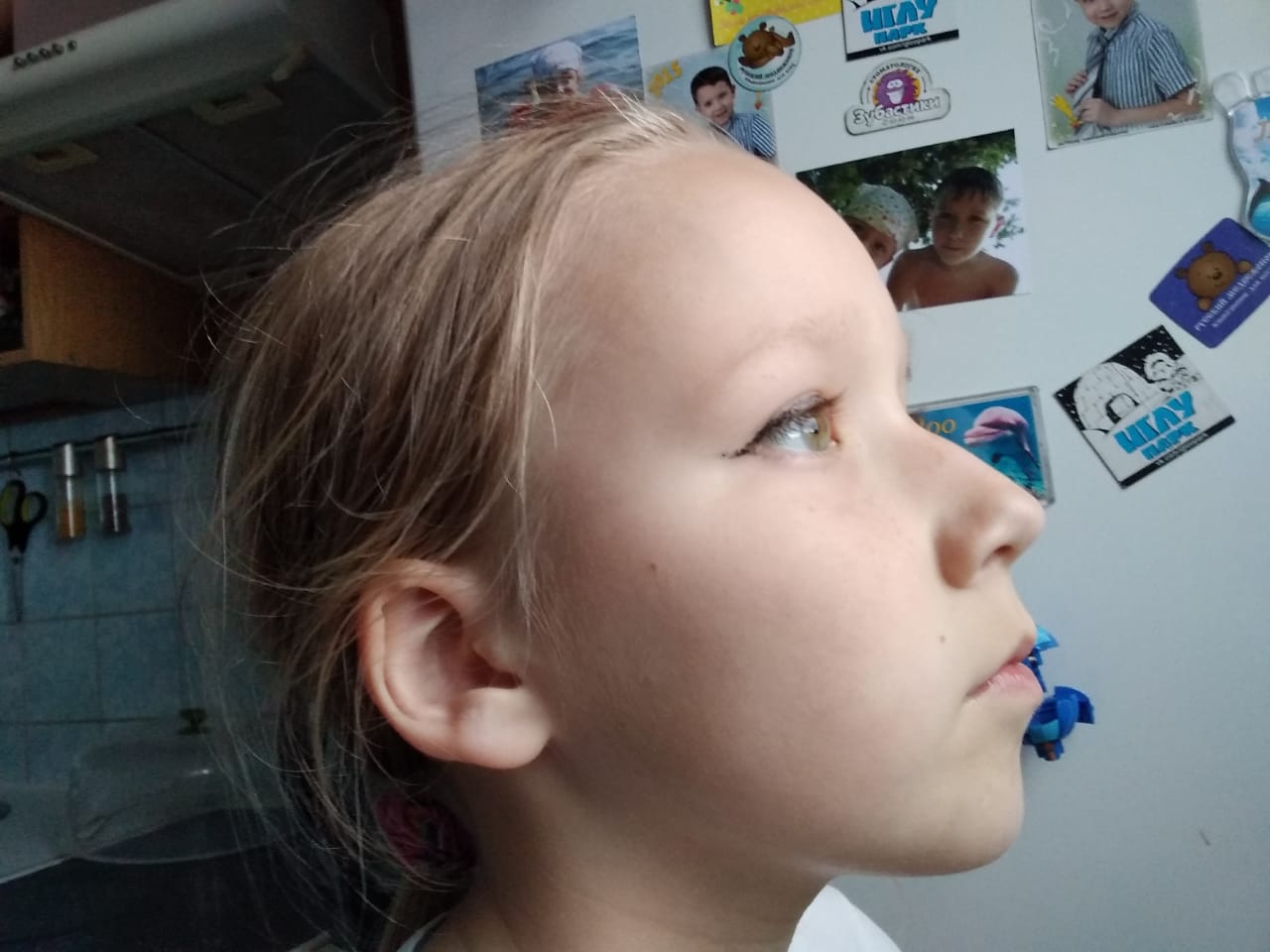 2б) Результат миндаль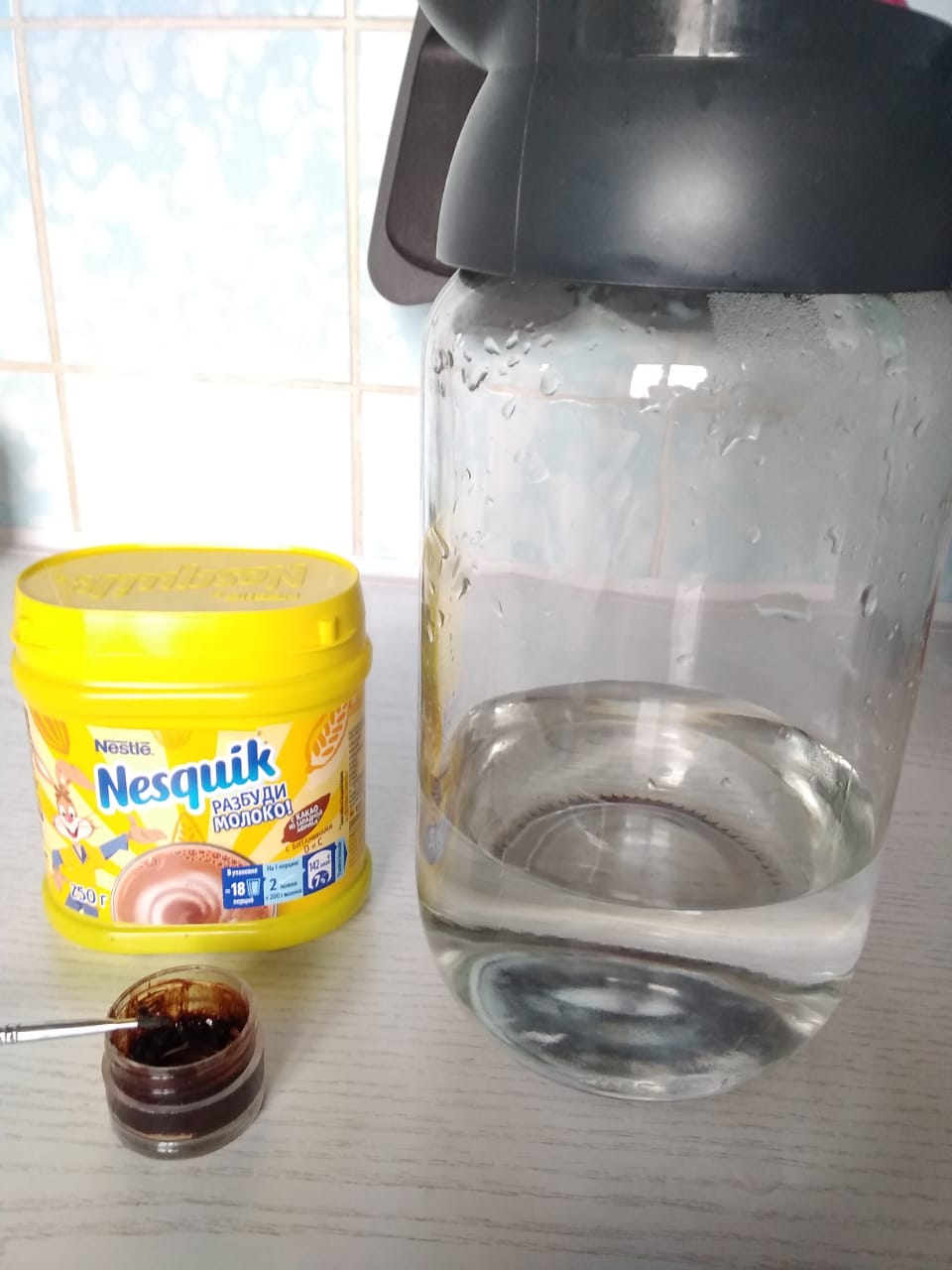 3а) Ингридиенты, какао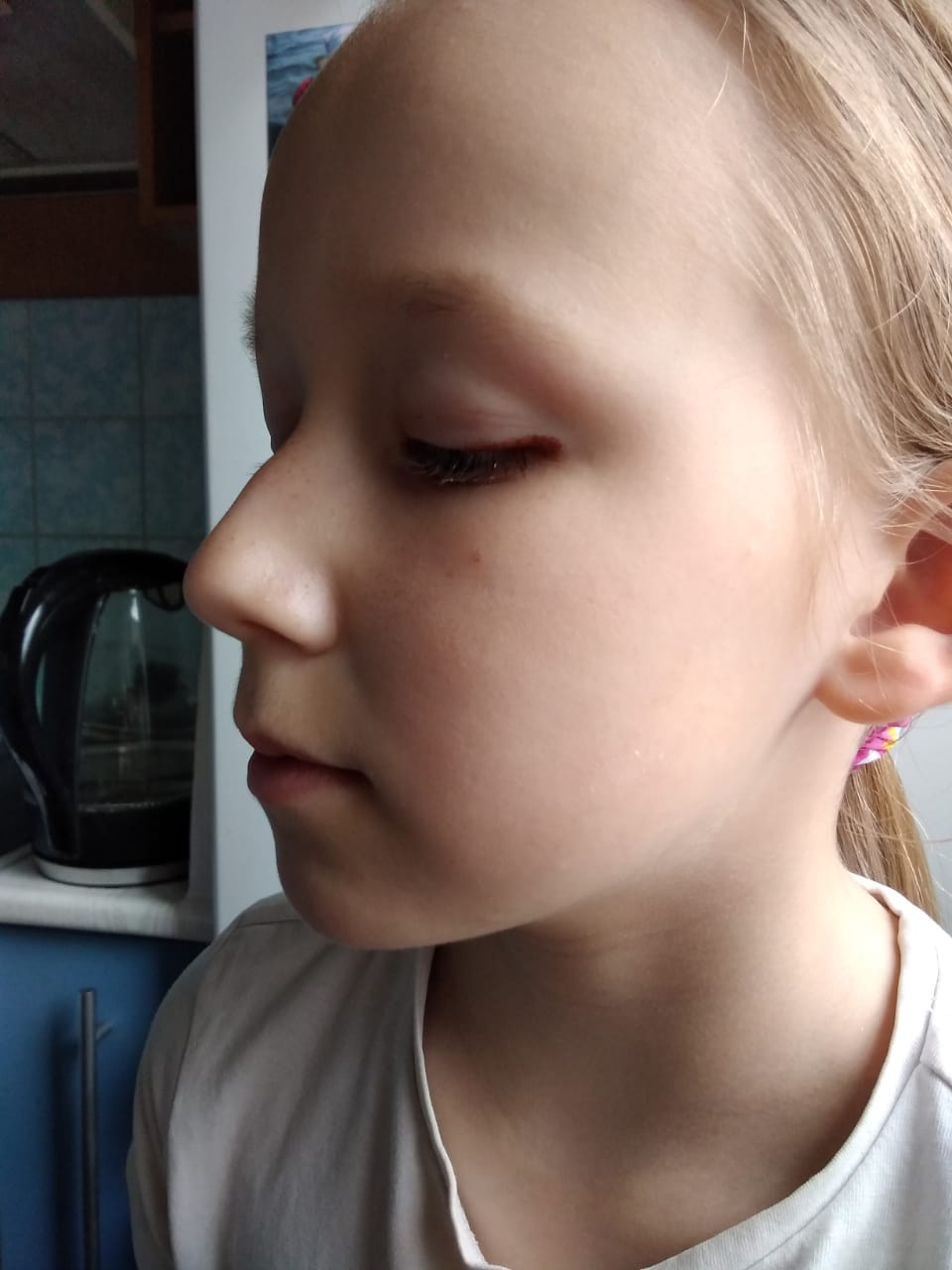 3б) Результат, какао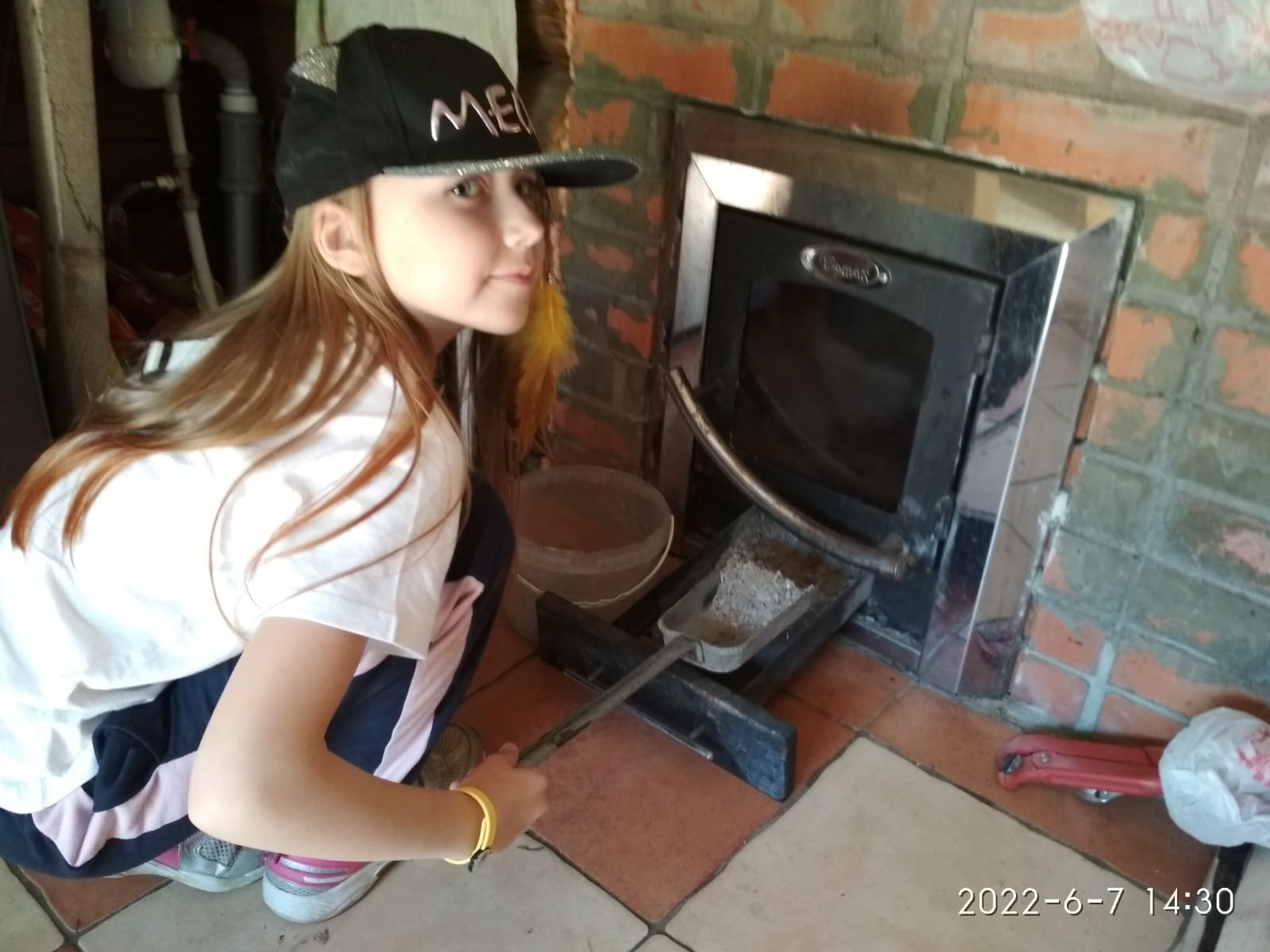 4а) Зола для щелока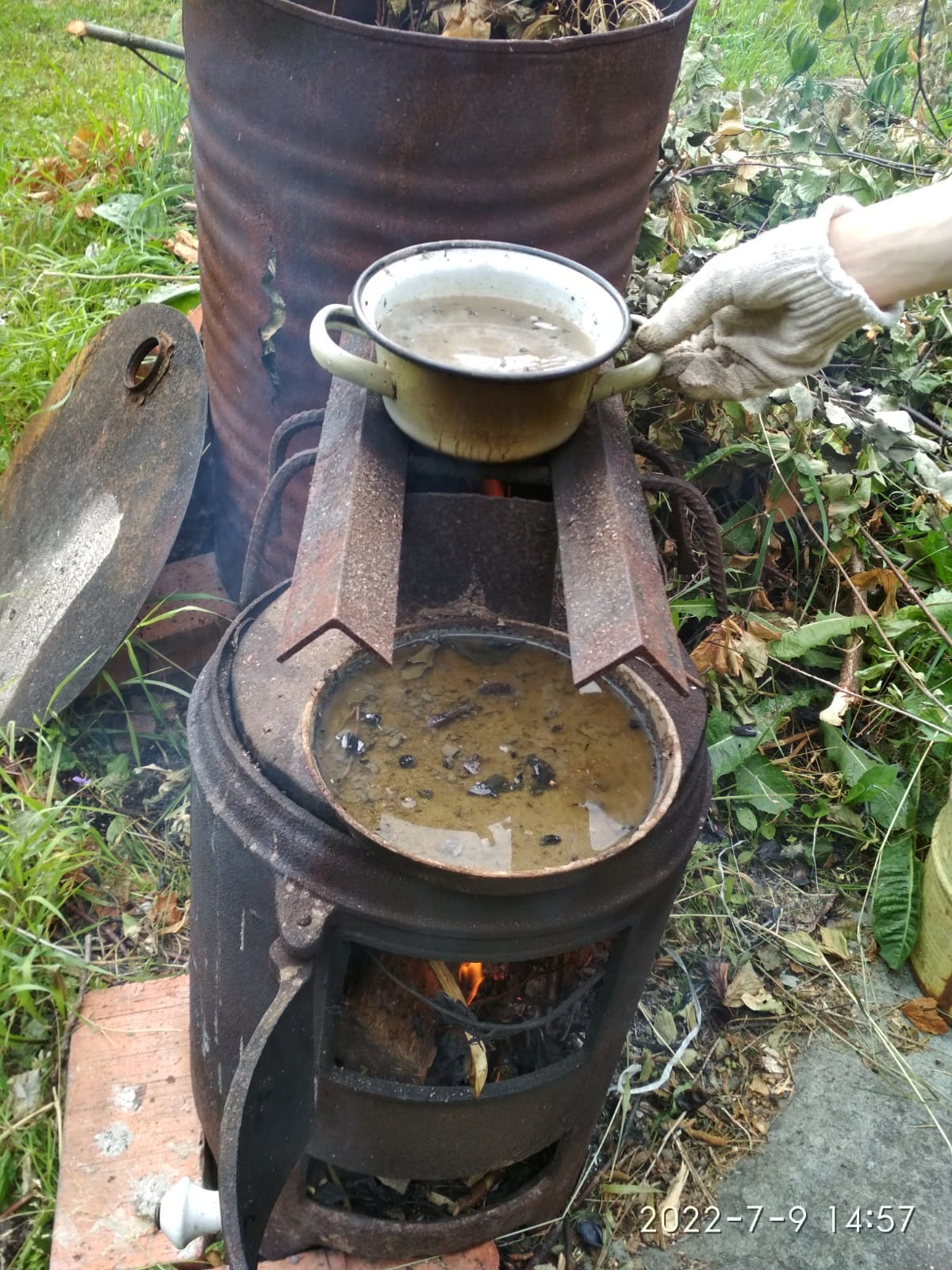 4б) Варим щелокВсего11Да8Нет3Всего8Каждый день 4Когда не хожу в школу3Только в праздники1Всего17Да12Нет5Всего12Каждый день 1Когда не хожу в школу8Только в праздники3Всего11Да6Нет5Всего6Каждый день 0Когда не хожу в школу3Только в праздники3Всего17Да13Нет4Всего13Каждый день 1Когда не хожу в школу2Только в праздники10Всего18Да14Нет4Всего14Каждый день 4Когда не хожу в школу7Только в праздники3Всего15Да10Нет5Всего10Каждый день 3Когда не хожу в школу4Только в праздники3Всего10Да7Нет3Всего7Каждый день 4Когда не хожу в школу1Только в праздники2Всего11Да11Нет0Всего11Каждый день 10Когда не хожу в школу1Только в праздники0Всего10Да8Нет2Всего5Каждый день 0Когда не хожу в школу3Только в праздники5Всего14Да12Нет2Всего12Каждый день 9Когда не хожу в школу0Только в праздники3Всего15Да12Нет3Всего12Каждый день 6Когда не хожу в школу3Только в праздники3